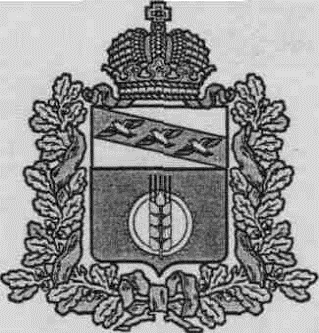 АДМИНИСТРАЦИЯ ПОСЕЛКА ИВАНИНОКУРЧАТОВСКОГО РАЙОНА КУРСКОЙ ОБЛАСТИП О С Т А Н О В Л Е Н И ЕОт «7» октября 2021 г. № 178Об основных направлениях бюджетной и налоговой политики поселка Иванино Курчатовского района Курской области на 2022 год и на плановый период 2023 и 2024 годовВ целях улучшения социально-экономического развития поселка Иванино Курчатовского района, а также в соответствии со ст. 172 Бюджетного кодекса РФ и ст. 14 Положения о бюджетном процессе в поселке Иванино Курчатовского района, утвержденного Решением Собрания депутатов Курчатовского района от 13.11.2007 г. № 2351. Утвердить основные направления бюджетной и налоговой политики поселка Иванино на 2022 год и плановый период 2023 и 2024 годов (Приложение №1).Заместителю главы поселка Иванино (Н.В. Юшковой) при составлении проекта бюджета на 2022 год и плановый период 2023 и 2024 годов руководствоваться основными направлениями бюджетной и налоговой политикой поселка Иванино на 2022 год и плановый период 2023 и 2024 годов, утвержденными настоящим Постановлением.3.      Контроль за исполнением настоящего распоряжения оставляю за собой.4.     Распоряжение вступает в силу со дня подписания.Глава поселка                                                                             С.В. СеменихинПриложение №1к постановлению Администрации поселка Иванино Курчатовского района Курской областиот 07.10.2021   № 178 ОСНОВНЫЕ НАПРАВЛЕНИЯ бюджетной и налоговой политики поселка Иванино Курчатовского района Курской области на 2022 год и на плановый период 2023 и 2024 годов Основные направления бюджетной и налоговой политики поселка Иванино Курчатовского района Курской области на 2022 год и на плановый период 2023 и 2024 годов подготовлены в соответствии со статьей 172 Бюджетного кодекса Российской Федерации, статьей 11 Закона Курской области от 18 июня 2003 года № 33-ЗКО «О бюджетном процессе в Курской области».В основу бюджетной и налоговой политики поселка Иванино Курчатовского района Курской области на 2022 год и на плановый период 2023 и 2024 годов положены стратегические цели развития поселка, сформулированные в соответствии с приоритетными направлениями развития налоговой системы Российской Федерации в целях создания условий для расширения экономического потенциала развития в среднесрочной перспективе, изложенными в Основных направлениях налоговой политики Российской Федерации на ближайшие три года, Посланием Президента Российской Федерации Федеральному Собранию Российской Федерации от 21 апреля 2021 года, указами Президента Российской Федерации от 7 мая 2018 года № 204 «О национальных целях и стратегических задачах развития Российской Федерации на период до 2024 года» и от 21 июля 2020 года № 474 «О национальных целях развития Российской Федерации на период до 2030 года», Программой оздоровления государственных финансов Курской области, утвержденной постановлением Администрации Курской области от 26.09.2018 № 778-па.Основные задачи бюджетной политики поселка Иванино Курчатовского района Курской области на 2022 год и на плановый период 2023 и 2024 годов Целью основных направлений бюджетной политики на 2022 год и на плановый период 2023 и 2024 годов является определение основных подходов к формированию характеристик и прогнозируемых параметров проекта местного бюджета на 2022 год и на плановый период 2023 и 2024 годов и дальнейшее повышение эффективности использования бюджетных средств.Основными задачами бюджетной политики поселка Иванино Курчатовского района Курской области на 2022 год и на плановый период 2023 и 2024 годов будут:обеспечение долгосрочной сбалансированности и устойчивости бюджетной системы как базового принципа ответственной бюджетной политики;стратегическая приоритизация расходов бюджета поселка Иванино на реализацию национальных целей, определенных в указах Президента Российской Федерации от 7 мая 2018 года № 204 и от 21 июля 2020 года № 474;реализация мероприятий, направленных на повышение качества планирования и эффективности реализации муниципальных программ поселка Иванино Курчатовского района Курской области исходя из ожидаемых результатов, с учетом изменения законодательства на федеральном и областном уровне;соблюдение условий соглашений, заключенных Администрацией поселка Иванино Курчатовского района Курской области с Управлением финансов Курчатовского района Курской области; реализация мер по повышению эффективности использования бюджетных средств, в том числе путем выполнения мероприятий по оздоровлению муниципальных финансов поселка Иванино Курчатовского района Курской области;финансовое обеспечение принятых расходных обязательств с учетом проведения мероприятий по их оптимизации, сокращению неэффективных расходов местного бюджета, недопущение установления и исполнения расходных обязательств, не относящихся к полномочиям органов власти местного самоуправления поселка Иванино Курчатовского района;совершенствование муниципальной социальной поддержки граждан на основе применения принципа нуждаемости и адресности;финансовое обеспечение реализации инфраструктурных проектов;строгое соблюдение бюджетно-финансовой дисциплины всеми главными распорядителями и получателями бюджетных средств;осуществление анализа деятельности казенных, бюджетных и автономных учреждений;недопущение просроченной кредиторской задолженности по заработной плате и социальным выплатам;совершенствование внутреннего муниципального финансового контроля в сфере бюджетных правоотношений, внутреннего финансового контроля и внутреннего финансового аудита;продолжение реализации мероприятий по централизации бюджетного (бухгалтерского) учета органов муниципальной власти и их подведомственных учреждений, включая процессы технологической цифровизации;повышение результативности предоставления субсидий юридическим лицам посредством мониторинга достижения показателей результативности их предоставления;совершенствование межбюджетных отношений, повышение прозрачности, эффективности предоставления и распределения межбюджетных трансфертов; продолжение реализации практики инициативного бюджетирования в поселке Иванино Курчатовского района Курской области в целях вовлечения граждан в решение первоочередных проблем местного значения и повышения уровня доверия к власти;обеспечение открытости и прозрачности бюджетного процесса, доступности информации о муниципальных финансах поселка Иванино Курчатовского района Курской области;реализация мероприятий, направленных на повышение уровня финансовой (бюджетной) грамотности населения поселка Иванино Курчатовского района Курской области.Основные задачи налоговой политики поселка Иванино Курчатовского района Курской области на 2022 год и на плановый период 2023 и 2024 годовОсновным приоритетом налоговой политики на 2022 год и    на    плановый период 2023 и 2024 годов является обеспечение преемственности целей и задач налоговой политики предыдущего периода, поддержка инвестиций и роста предпринимательской активности на    основе стабильной налоговой системы и формирования привлекательных налоговых условий для субъектов хозяйственной деятельности, а также сохранение социальной стабильности в обществе.Главным стратегическим ориентиром налоговой политики будет являться развитие и укрепление налогового потенциала поселка Иванино Курчатовского района Курской области, стабильность и предсказуемость муниципального налогового законодательства, повышение прозрачности налоговой политики, а также сбалансированность фискального и стимулирующего действия налогов и сборов в целях поступательного экономического развития поселка.Основными направлениями налоговой политики будут:мобилизация резервов доходной базы местного бюджета области; применение мер налогового стимулирования, направленных на поддержку и реализацию инвестиционных проектов в целях обеспечения привлекательности экономики поселка для инвесторов;обеспечение роста доходов местного бюджета области за счет повышения эффективности администрирования действующих налоговых платежей и сборов; совершенствование муниципальной практики налогообложения от кадастровой стоимости по всему спектру недвижимого имущества;расширение налогооблагаемой базы по имущественным налогам, в том числе за счет выявления правообладателей ранее учтенных объектов недвижимости, а также путем проведения кадастровой оценки;проведение сбалансированной налоговой политики, соблюдающей интересы бизнеса и поддержку социального сектора экономики, при условии обеспечения преемственности налоговой политики в части социальной и инвестиционной направленности;содействие вовлечению граждан Российской Федерации в   предпринимательскую деятельность и сокращение неформальной занятости, в том числе путем перехода граждан на применение налога на профессиональный доход;проведение мероприятий по повышению эффективности управления государственной и муниципальной собственностью, природными ресурсами поселка Иванино Курчатовского района Курской области;ежегодное проведение оценки эффективности налоговых расходов, обусловленных предоставлением льгот по местным налогам, в целях более эффективного использования инструментов налогового стимулирования и роста муниципального налогового потенциала, отмена или уточнение льготных режимов по результатам проведенной оценки в случае выявления их неэффективности; предоставление налоговых льгот на ограниченный период в соответствии с целями политики поселка;взаимодействие органов местного самоуправления с территориальными органами федеральных органов исполнительной власти по выполнению мероприятий, направленных на повышение собираемости доходов и укрепление налоговой дисциплины налогоплательщиков, реализация мер по противодействию уклонению от уплаты налогов и других обязательных платежей в бюджет; повышение уровня ответственности главных администраторов доходов за качественное прогнозирование доходов бюджета и выполнение в полном объеме утвержденных годовых назначений по доходам местного бюджета.